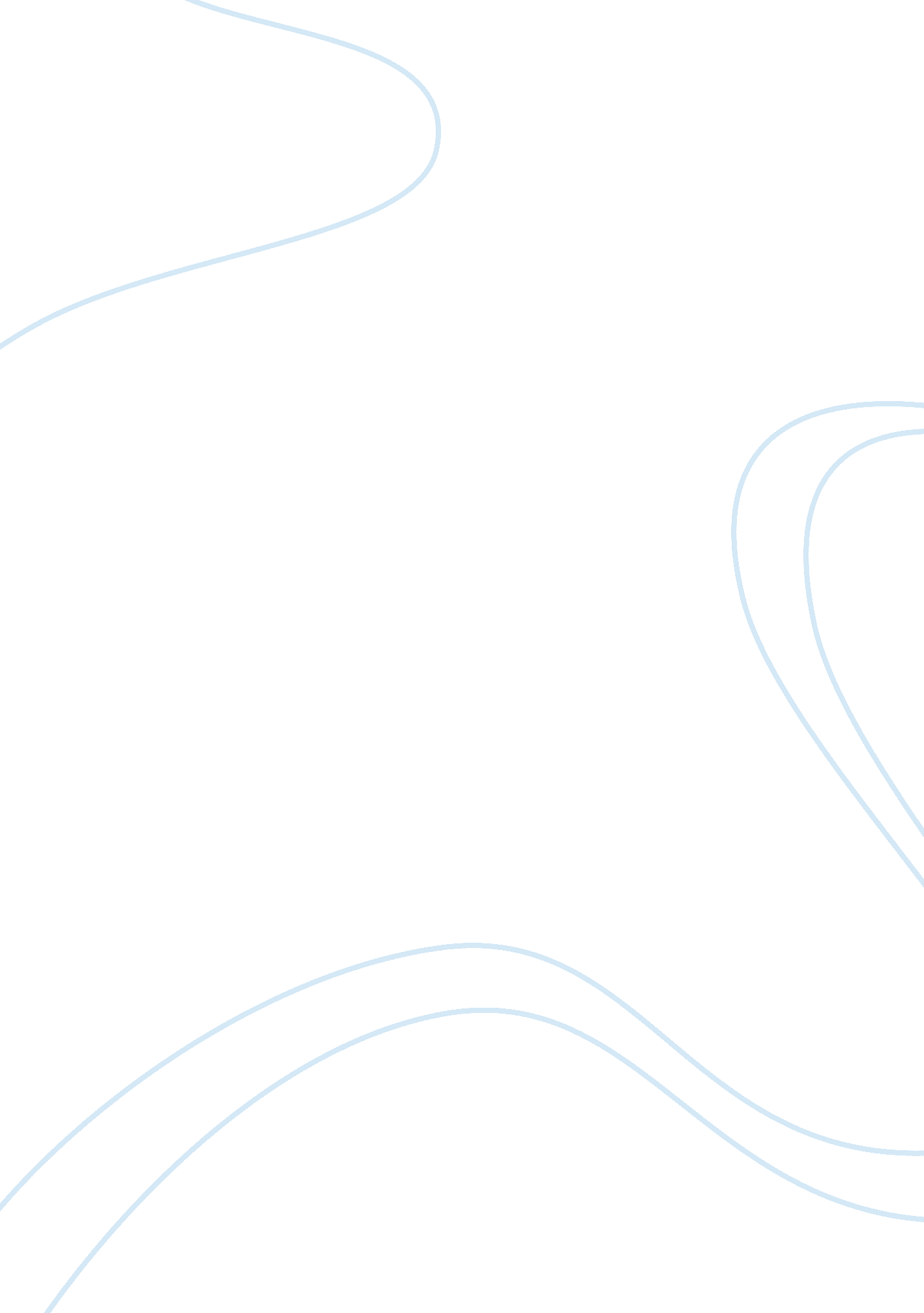 Themes and ambition and power in macbethLiterature, William Shakespeare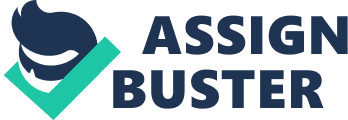 \n[toc title="Table of Contents"]\n \n \t Ambition in Act One Scene Five \n \t Power in Act One Scene Five \n \t Ambition in Act One Scene Seven \n \t Power in Act One Scene Seven \n \t Ambition in Act Three Scene Four \n \t Conclusion \n \n[/toc]\n \n Ambition in Act One Scene Five In Act one Scene five, ambition is shown negatively as throughout the scene lady Macbeth is remarkably formidable that ought to be smart but, Shakespeare says that ambition could be a unhealthy issue through the determination shown by the formidable lady Macbeth to kill the King. She is thus acutely formidable that she calls upon “ spirits” to “ Pour my spirits in thy ear”, at the time there was a considerable quantity of worry and negativity around the topic of “ spirits” and “ witches” thus there’s a layer of negativity around her ambition. Still as however lady Macbeth is artful as once Macbeth enters the scene she right away begins to praise the “ Great Glamis, Worthy Cawdor, greater than both, by the all-hail hereafter” directly manipulating Macbeth with complements that overwhelm Macbeth, and ordering Macbeth to control King Duncan by wanting “ like th’ innocent flower” to attain her will which in my opinion suggests that ambition ends up in manipulation There is conjointly a distinction between good and evil, the king is chosen by god however lady Macbeth seeks out the spirits to advance Macbeth to rank. Power in Act One Scene Five In Act One Scene Five, the power structure is challenged and eventually changes. Macbeth, within the starting, was delineated as powerful and “ brave” however his alleged power departs once he enters the Scene, once he has entered lady Macbeth has already taken the helm of control/power over him, lady Macbeth is commanding Macbeth, telling him to “ Look th; innocent flower, however be the serpent underneath t”. She establishes her dominance by taking management of the whole ‘ scheme’, swapping the structure of power between the two in a moment. Within this scene, we tend to learn one thing regarding the power structure between the character’s, Macbeth could be a firm man with nice honor however he’s showing emotion feeble and simply manipulated showing he has clear insecurities that lady Macbeth utilizes to control him once she says, “ Your face, my thane, is a book where men may read strange matters.”. Her use of “ thane” could be a clear methodology in deceiving him by creating him feel as if he’s in control of things and to spice up his ego which is able to expand his acceptance to her plans to kill King Duncan. Lady Macbeth is the antithesis of classic gender roles that ‘ Men are the robust ones and ladies are fragile objects’. Ambition in Act One Scene Seven In Act One Scene Seven, Macbeth (and Shakespeare) affirms his thoughts of ambition once male monarch declares his lack of “ spur” to prick the sides of his intent, and refers to his ambition as “ vaulting” which it “ o’erleaps itself “ Shakespeare through Macbeth ratifies the role ambition plays within the story/universe that Shakespeare has formed. Ambition is seen as a negative issue across the story as lady Macbeth includes a robust ambition to advance herself, and her husband to loyalty while Macbeth right away while difference of opinion upon whether or not he ought to follow his spouse states that ambition makes individuals rush ahead towards disaster. Power in Act One Scene Seven In Act One Scene Seven, power over again contrasts between Macbeth and lady Macbeth; Macbeth is alone discussing by himself whether or not he can commit the crime, and he produces many arguments against it, he begins his monologue affirming the choice of killing King Duncan, though once he has finished reassuring himself that he can do the task he right away begins to quote doubts and fear’s “ We still have judgment here”. Another purpose bestowed is however “ we [Macbeth and lady Macbeth, etc] … teach Bloody directions Which, … come to plague th’ inventor” which means that the violence that they inflicted upon others can return to them, briefly terms fate. Macbeth is saying that for the crime he’s being forced to commit, there’s a penalisation which inserts the crime; still the ethically of killing itself that appears quite insincere as his purpose is to the contrary of what acts he had simply done. Ambition in Act Three Scene Four Ambition in Act Three Scene Four isn’t directly documented however continues to be clearly gift through the progression of the story, though the scene is way sooner than the antecedent analysed scenes that the plot has progressed to a special purpose of presenting the themes of power and ambition. At this time within the play, I think that ambition has provided Macbeth with one in every of the deadly sins: sloth. Conjointly called laziness and this can be actually evident once Macbeth becomes thus ‘ lazy’ that he currently depends on the help of others to try to do what he was once notable for– killing. Once his lackeys have killed Banquo and inform Macbeth of this, he compliments them, saying “ Thou art the best o’ th’ cutthroats” and this shows his laziness since he was the most effective however currently his mere lackeys are thought-about the “ best”. Conclusion My purpose is that lady Macbeth and Macbeth’s ambition has given them the gift of king and queenship, however, has bestowed them with the unwanted attribute of laziness. 